        :АРАР                                                                      ПОСТАНОВЛЕНИЕ«10» июль 2018 й.                            № 227/1                       «10» июль 2018 г.«О  подготовке предложений по  вопросу отклонения от предельных параметров разрешенного строительства, реконструкции  объектов капитального строительства»Руководствуясь Градостроительным кодексом РФ от 29.12.2004г.  №190-ФЗ, Федеральным законом «Об общих принципах организации местного самоуправления в Российской Федерации» № 131-ФЗ от 06.10.2003 г., Уставом городского поселения, Администрация городского поселения город Баймак муниципального района Баймакский район Республики Башкортостан постановляет:1.   Принять решение о подготовке предложений по  вопросу отклонения от предельных параметров в отношении следующих земельных участков: 1.	1. с кадастровым номером 02:73:010720:2716, расположенный по адресу: г.Баймак пр. С.Юлаева, д.19/2, (отклонение от предельных параметров строительства и отступов от границ земельного участка);1.2. 	с кадастровыми номерами:  02:73:010709:369, 02:73:010709:379, расположенный по адресу: г.Баймак ул. Стахановская, д.50/2,  (отклонение от предельных параметров строительства и отступов от границ земельного участка).1.3. с кадастровым номером 02:73:010709:218, расположенный по адресу: г.Баймак ул. Стахановская, д.50/1,  (отклонение от предельных параметров строительства и отступов от границ земельного участка.1.4. расположенный по адресу: г.Баймак ул.Таналычка, д. 16 А (отклонение от параметров строительства в части минимальных максимальных размеров земельного участка)1.5. с кадастровым номером 02:73:010731:563, расположенный по адресу: г.Баймак ул.М.Файзи, д.27а.  об отклонении от параметров строительства в части минимальных максимальных размеров земельного участка1.6. с кадастровым номером 02:73:010719:605,  расположенный по адресу: г.Баймак ул.Юбилейная, д.11е, (отклонение от предельных параметров строительства и отступов от границ земельного участка).  1.7. с кадастровым номером02:73:010720:2591, расположенный по адресу: г.Баймак ул.А.Алибаева 49 б (отклонение от предельных параметров строительства и отступов от границ земельного участка). 2. Создать комиссию для   рассмотрения  предложений по проекту планировки и межевания части кадастрового квартала 02:73:010602 городского поселения города Баймак муниципального района Баймакский район Республики Башкортостан с подготовкой инженерных изысканий (с созданием топографической основы) в составе:Председатель комиссии:– заместитель главы Администрации ГП г. Баймак МР Баймакский район Республики Башкортостан.Члены комиссии:- управляющий делами Администрации ГП г. Баймак МР Баймакский район Республики Башкортостан;- главный инспектор Администрации ГП г. Баймак МР Баймакский район Республики Башкортостан 3. Комиссии рассмотреть предложения по  вопросу отклонения от предельных параметров разрешенного строительства, реконструкции  объектов капитального строительства.4. Контроль за исполнением  настоящего постановления оставляю за собой. Глава Администрации                                         Ф. Г. АминевБАШ?ОРТОСТАН  РЕСПУБЛИКА№ЫБАЙМА?РАЙОНЫМУНИЦИПАЛЬ РАЙОНЫНЫ*БАЙМАК ?АЛА№Ы?АЛА БИЛ»М»№ЕХАКИМИ»ТЕ453630, БР, Байма77ала3ы, Горького, 26тел.:/факс 2-22-49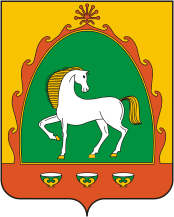 РЕСПУБЛИКА БАШКОРТОСТАНАДМИНИСТРАЦИЯГОРОДСКОГО ПОСЕЛЕНИЯГОРОД БАЙМАКМУНИЦИПАЛЬНОГО РАЙОНАБАЙМАКСКИЙ РАЙОН453630, РБ, г. Баймак, Горького, 26Тел/факс2-22-49